Sari Harju, Kaisu Pulju, Mikko Raappana ja Emilia VuoriOhjaten osallisuuteenSosiaalisen kuntoutuksen toiminnalla on tuettu asiakasta tämän omalla kuntoutus- ja palvelupolulla. Toiminnan tarkoituksena on ollut edistää nuorten aikuisten elä- mänhallintaa, osallisuutta ja sosiaalista vuorovaikutusta tavoitteellisella ja suunnitel- mallisella toiminnalla. Sosiaalisen kuntoutuksen palveluilla on pyritty tukemaan sosiaalista toimintakykyä niin, että erilaisten tarpeiden tyydytys ja aktiivinen osallis- tuminen yhteiskuntaan olisi mahdollista. Sosiaalisen kuntoutuksen tavoitteena on sosiaalinen toimintakyky (Härkäpää & Kostamo-Pääkkö & Lindh, 2018). Sosiaaliseen kuntoutukseen on sisältynyt erilaisia ryhmä-, workshoptoimintoja, yksilö- ja palve- luohjausta.Osallisuutta edistävä sosiaalinen kuntoutus on tarkoitettu sellaisille henkilöille, joilla ei ainakaan sillä hetkellä ole edellytyksiä ja mahdollisuuksia työllistyä avoimil- le työmarkkinoille. Palvelun avulla tuetaan asiakkaan sosiaalista toimintakykyä ja hänen edellytyksiään ja mahdollisuuksiaan elämänhallintaan, yhteisöissä toimimi- seen ja sosiaalisin vuorovaikutussuhteisiin. Työelämävalmiuksia edistävällä sosiaali- sella kuntoutuksella tuetaan asiakkaan sosiaalista toimintakykyä ja hänen edellytyk- siään ja mahdollisuuksiaan osallistua julkisiin työvoimapalveluihin, ammatilliseen kuntoutukseen, koulutukseen tai työhön. (Sosiaali- ja terveysministeriö 2014.)SOKU2-hankkeessa sosiaalisen kuntoutuksen toimintaa on toteutettu tiiviissä yh- teistyössä moniammatillisesti eri yhteistyökumppaneiden sekä nuorten aikuisten kanssa. Yhdessä suunnitellulla ja toteutetulla toiminnalla on pyritty yhdistämään erilaisten palvelupolkujen asiakasryhmiä ja ammattilaisia työn vaikuttavuuden kehit- tämiseksi. Monet toimintatavat ja rakenteet estävät tai vaikeuttavat vaikuttavuuden haltuunottoa (Paasio 2003, 1). Organisaatio rajoja ylittävä yhteistyö ei aina ollut on- gelmatonta, koska sosiaalinen kuntoutus voidaan ymmärtää eri tavoin riippuen siitä, mihin kohtaan palvelurakennetta organisaatio sijoittuu. Toimintakulttuurin muutta- minen on aina suuri haaste, mutta tämän haasteen edessä voi olla helpottavaa oival- taa, että toimintakulttuuri rakentuu ymmärryksen, arvojen, toimintatapojen ja ra- kenteiden kautta. Vaikuttavuuden arviointi jokapäiväisenä käytäntönä edellyttääkin toteutuakseen erityistä toimintakulttuuria. On tärkeää ymmärtää, miksi jotain teh- dään. Jos haasteet ja muutokset ovat suuria, tämä ymmärrys on ratkaisevan tärkeää, jos muutos halutaan myös toteuttaa (Paasio 2003, 1). Sosiaalinen kuntoutus yhdessä muiden kuntoutusmuotojen kanssa on osoittautunut vaikuttavuuden kannalta erin-omaiseksi. Nuoren aikuisen kuntoutuspoluilla sosiaalinen kuntoutus on havaittu toi- mivaksi raskaampien palvelupolkujen loppuvaiheisiin.Sosiaalityön vaikuttavuuden arviointi on määritelty sosiaalityöhön sosiaalihuolto- laissa. Sosiaalihuoltolaissa lukee, että sosiaalityöllä tarkoitetaan asiakas- ja asiantun- tijatyötä, jossa rakennetaan yksilön, perheen tai yhteisön tarpeita vastaava sosiaalisen tuen ja palvelujen kokonaisuus, sovitetaan se yhteen muiden toimijoiden tarjoaman tuen kanssa sekä ohjataan ja seurataan sen toteutumista ja vaikuttavuutta (Sosiaali- huoltolaki 1301/2014 3:15 §).RYHMÄ- JA WORKSHOPTOIMINTASosiaalisen kuntoutuksen ryhmä- ja workshoptoimintaa on toteutettu erilaisissa toi- mintaympäristöissä ja osin seinättömästi. Isona osana toimintaa on ollut Potkurit, jotka ovat toimineet matalankynnyksen kohtaamispaikkoina sekä sosiaalisen kun- toutuksen toimintaympäristöinä nuorille aikuisille. Potkureissa on järjestetty sosiaa- lisen kuntoutuksen toimintaa yhteistyöpainotteisesti yhteistyökumppaneiden kanssa.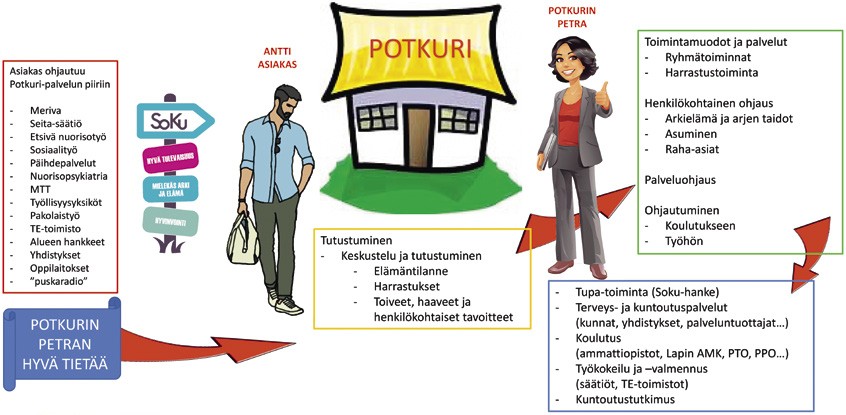 Kuva 1. Potkuri kohtaamispaikkanaToiminnan kautta toimintaympäristö muuttuu ymmärrettävämmäksi. Tunteita ja kokemuksia, joita ei osaa sanoittaa, voi käsitellä toiminnassa. Riittää vain, kun tulee paikalle tai katsoo sivusta. Toiminta liittää ihmisiä yhteen ja tarjoaa tilaisuuksia sa-noittaa oman elämän mahdollisuuksia uudelleen. Esimerkiksi kävely, patikointi, ret- keily, ompelu, musiikki, elokuvat, valokuvaaminen, katutaide, eläinavusteinen toi- minta, luonto, taide, kulttuuri ja luovat ryhmäprosessit tarjoavat mutkattomia vuoro- vaikutustilanteita. Yhteydet oman viiteryhmän ulkopuolelle ovat tärkeitä, koska nii- den avulla pystyy liittymään merkityksellisyyttä lisääviin vuorovaikutussuhteisiin, niistä voi avautua uusia mahdollisuuksia tai niiden ansiosta rohkaistua tarttumaan mahdollisuuksiin (THL 2017).Sodankylässä Potkuri on toiminut matalan kynnyksen kohtaamispaikkana koulul- la keskellä kylää ja se on ollut helposti saavutettavissa erilaisten ryhmätoimintojen kannalta. Viihtyisä tila on tarjonnut mukavan paikan ajanvietolle nuorten aikuisten keskuudessa. Kemissä Potkuri on muotoutunut virtuaaliseksi kohtaamispaikaksi so- siaaliseen mediaan. Keminmaassa ja Kemissä Potkurin toimintaa on toteutettu sei- nättömästi ja jalkautuvasti toiminnan kannalta sopivissa ympäristöissä. Kohtaamis- paikkoina Potkurit tarjoavat useita tärkeitä toiminnallisia elementtejä informaation ja yhteisen tekemisen muodossa. THL:n (2019) mukaan kohtaamispaikoissa on mo- nenlaista toimintaa. Toiminta voi olla avointa toimintaa, vertaistoimintaa, vertaistu- kiryhmiä, teemailtoja, tapahtumia, tapaamisia, lapsille leikki- ja varhaiskasvatustoi- mintaa, nuorille toimintaa tai toimintaympäristö vapaaehtoistoiminnalle. Kohtaa- mispaikoissa jaetaan myös tietoa ja asiantuntemusta sekä neuvontaa (THL 2019). SOKU2- hankkeessa tätä kaikkea on toteutettu yhdessä nuorten sekä yhteistyökump- paneiden kanssa matalankynnyksen periaatteellaHankkeen aikana toiminnassa on ollut mukana kymmeniä nuoria aikuisia. Osa mukana olleista nuorista on lähtenyt opiskelemaan muualle tai vaihtanut paikkakun- taa, osa on työllistynyt. Nuorilta aikuisilta saatu palaute on ollut positiivista ja toi- mintaa on pidetty tärkeänä nuorten keskuudessa, joilla ei ole ollut muuta paikkaa tavata muita saman ikäisiä ja saman henkisiä nuoria. Nuorten mielestä parasta on ollut yhdessä tekemisen meininki, osallisuus ja vertaistuki sekä sosiaalisten taitojen karttuminen.Sosiaalisen kuntoutuksen toimintaa on tehty yhteistyössä esimerkiksi nuorisopal- veluiden kanssa, jonka henkilöstöstä on löytynyt osaavia ohjaajia sekä musiikki- että taideryhmiin. Tämän yhteistyön tuloksia ovat olleet erilaiset workshopit ja musiikki harrasteryhmät sekä konsertit ja taidetapahtumat. Yhdessä tekemällä osallistujat ra- kentavat omaa osaamistaan yhdessä muiden kanssa ja tehokkaammin ympäristön resursseja hyödyntäen. Toiminnallisilla menetelmillä osallistujien rooli muuntuu ak- tiivisemmaksi, ja palveluun tai toimintaan osallistuvasta voi myös tulla toiminnan toteuttaja. Hyviä kokemuksia on saatu ryhmätoiminnasta, jota ovat ohjanneet osal- listujat itse. (THL 2018.)Potkureiden toimintaympäristössä pääosaa ovat esittäneet nuoret, jotka ovat osal- listuneet ja päässeet vaikuttamaan toiminnan suunnitteluun. Ryhmätoiminta tarjoaa osallistujille sosiaalisia kontakteja, mahdollisuuksia vahvistaa erilaisissa sosiaalisissa tilanteissa tarvittavia taitoja sekä mielekästä tekemistä. Toiminnan sisällöt koostuvat oman elämänpiirin avartumiseen ja aktivoitumiseen, itsestä ja kodista huolehtimi- seen, säännöllisempään päivärytmiin, asumiseen, talous- ja velkaneuvontaan sekätyö ja koulutusmahdollisuuksiin tutustumiseen liittyvistä asioista. Sisältöjä on hyvä suunnitella ja luoda yhteistyössä asiakkaiden ja eri yhteistyö tahojen kanssa asiakkai- den tarpeiden ja toiveiden mukaisesti.(THL 2018.)Potkuri toiminnan sisällön tuottaminen, osallistuminen erilaisiin tapahtumiin ja retkiin sekä tarpeellisen tiedon saaminen Potkureiden tietoilloista / infotilaisuuksis- ta on ollut olennainen osa nuorten osallisuutta toiminnassa. Osallisuus on siis mer- kittävässä roolissa Potkuri-toiminnan näkökulmasta sosiaaliseen kuntoutukseen. THL:n Työpaperin (2017) mukaan osallisuus on kuulumista kokonaisuuteen, jossa voi liittyä erilaisiin hyvinvoinnin lähteisiin ja elämän merkityksellisyyttä lisääviin vuo- rovaikutussuhteisiin sekä jossa voi vaikuttaa oman elämän kulkuun, mahdollisuuk- siin, toimintoihin, palveluihin ja joihinkin yhteisiin asioihin. Osallisuuden ilmene- mismuotoja ovat päätösvalta omassa elämässä, vaikuttamisen mahdollisuus proses- seissa esimerkiksi ryhmissä, palveluissa, asuinympäristössä tai laajemmin yhteiskun- nassa. Osallisuus ilmenee myös paikallisesti, kun pystyy panostamaan yhteiseen hyvään, osallistumaan merkityksellisyyden luomiseen ja kokemiseen sekä liittymään vastavuoroisiin sosiaalisiin suhteisiin, elämänsä kulkuun, mahdollisuuksiin, toimin- toihin, palveluihin ja joihinkin yhteisiin asioihin. (THL 2017.)Käytännön kokemukset ovat osoittaneet, että asiakkaiden omaohjaajan läsnäolo on tärkeässä osassa nuorten aikuisen osallistumisen ja sitoutumisen kannalta. Toimin- nassa nuoret aikuiset tapaavat myös muiden toimijoiden työntekijöitä, jolloin heillä on mahdollisuus saada tietoa ympärillä olevista palveluista. Erilaisten ihmisten koh- taaminen uusissa ryhmätilanteissa kasvattaa nuorten aikuisten sosiaalisten tilantei- den ja –ympäristöjen sietokykyä ja lisää uskallusta osallisuuteen niin yhteisössä kuin yhteiskunnassa. Ryhmätoimintatilanteet luodaan asiakkaille turvalliseksi toimin- taympäristöksi, joissa tuetaan asiakkaiden omien tavoitteiden eteenpäin viemistä.Luottamuksellisen asiakassuhteen syntyminen on yhteiskehittämisen tärkein edel- lytys, joka mahdollistuu avoimen dialogin avulla arvostavassa ja hyväksyvässä ilma- piirissä. Kehittäjäasiakastoiminta on aidosti palvelutyötä, joka orientoituu käyttäjien todellisuudesta käsin. Asiakasosallisuutta lisäävänä menetelmänä se tulee samalla lisänneeksi asiakkaiden hyvinvointia, joka käsittää heidän onnellisuutensa ja elämän- laatunsa kohentumisen. Osallisuus on yksi hyvinvoinnin ulottuvuus, joka tähtää yk- silöiden ja ryhmien välisiin suhteisiin ja yhteenkuuluvuuteen (Niskala, Kostamo- Pääkkö & Ojaniemi 2015, 145).Potkuri- toiminnan yksi tärkeitä ja merkityksellisiä asioita on nuoren mahdollisuus saada vertaistukea muilta nuorilta. Rintaniskan (2016) mukaan vertaistuki on oma- ehtoista, yhteisöllistä tukea ihmisten kesken, joita yhdistää samankaltainen elämän- tilanne. Vertaistuki on toisen empaattista ymmärtämistä, joka perustuu jaettuun kokemukseen. Vertaistuen avulla ihmiset löytävät yhteyden toisiinsa ja kokevat ole- vansa osa ryhmää. Tämä kokemus vahvistaa ihmisen itsetuntoa ja auttaa keskitty- mään ongelmien lisäksi omiin vahvuuksiin. (Kuntoutussäätiö 2016.)ELÄMÄNPOLKUJA OMAOHJAAJAN JA NUOREN KERTOMANAJohannaJohanna on ollut vuosia hoitosuhteessa Keroputaan sairaalan psykiatrian poliklinikalle, jossa hän on osallistunut aktiivisesti psykiatrian poliklinikan suljettuihin toimintaterapiaryhmiin. Vuosia jatkuneen kuntoutuksen seurauksena Johanna oli kuntoutunut niin hyvin, että nuorisopsykiatrian toimintaterapeutin arvion mukaan hän voisi osallistua tämän kanssa sosiaalisen kuntoutuksen avoimiin ryhmätoimintoihin. SOKU2- hankkeen projektityöntekijät kutsuttiin mukaan osallistumaan toimintaterapiaryhmän toimintaan ja kertomaan samalla sosiaalisen kuntoutuksen ryhmätoiminnoista tuntemattoman elementin hälventämiseksi.Ryhmätoimintaan tulemisen helpottaminen on onnistuneen ryhmätoiminnan aloittamisen edellytys. Ryhmätoiminnan onnistuminen ja tavoitteissa eteneminen edellyttävät, että ryhmässä rakentuu turvallinen tunnelma. Ryhmämuotoisen sosiaalisen kuntoutuksen tavoitteita ovat sosiaalisten suhteiden vahvistuminen ja osallisuuden lisääntyminen sekä vertaistuen saaminen kokemuksia jakamalla ja vaihtamalla. Osallistujien autonomiaa kunnioitetaan. Kaikilla on oikeus olla mukana omana itsenään (THL 2018)Johanna osallistui sosiaalisen kuntoutuksen ryhmätoimintoihin yhdessä oman ohjaajansa kanssa. Sosiaalisen kuntoutuksen ryhmätoiminnoissa asiakas sai kokea sosiaalisissa tilanteissa toimimista, sosiaalista vuorovaikutusta erilaisten ihmisten kanssa, osallisuuden ja onnistumisen kokemuksia sekä uusia harrastuksia. Vapaa- ajan harrastusmuotoisen ryhmätoiminnan lisäksi Johannalle avautui mahdollisuus saada henkilökohtaista palveluohjausta silloin kun hänelle sopi. Palveluohjaus tapahtui ryhmätoiminnan aikana, sosiaalisen median välityksellä ilman ajanvarausta tai hänelle itselleen sopivana ajankohtana. Tärkeä ja huomion arvoinen seikka oli myös, että Johanna koki, ettei ole yksin. Aina sai tarvittaessa apua.Nuoren aikuisen kuntoutuspoluilla sosiaalinen kuntoutus on sijoittunut erinomaisesti raskaampien palvelupolkujen loppuvaiheisiin. Sosiaalinen kuntoutus yhdessä muiden kuntoutusmuotojen kanssa on osoittautunut vaikuttavuuden kannalta erinomaiseksi. Esimerkiksi toimintaterapiaan liitetty sosiaalisen kuntoutuksen ryhmätoiminta on osoittautunut erittäin toimivaksi tukimuodoksi nuoren aikuisen kannalta, joka on johtanut muun muassa koulutukseen sekä työelämään.Miikka - omaohjaajan silminNuori mies Miikka valmistui ammattioppilaitoksesta vuonna 2017. Valmistumisen jälkeen hänelle tuli tunne, että ei ole vielä kykenevä työelämään. Hänellä oli sosiaalisten tilanteiden pelkoa ja masennusta. Työvoimatoimisto ja mielenterveystoimisto yhteistyössä ohjasivat nuoren säätiölle kuntouttavaan työtoimintaan. Potkurin toiminnan hän löysi vuonna 2018, kun oli paremmassa kunnossa oltuaan kuntouttavassa työtoiminnassa reilun vuoden verran. Aluksi omaehtoinen vapaa-ajan harrastetoiminta tuntui hypyltä tuntemattomaan, mutta seuraavat käyntikerrat olivat jo helpompia. Miikasta tuli Potkurin vakituinen asiakas ja hän on ollut mukana lähes kaikissa tapahtumissa ja retkissä, joita Potkurissa on järjestetty.Miikka - huonomuistisen omia muistelmia PotkuristaSaavuin Potkuriin ensimmäistä kertaa noin vuosi sitten. Syynä tähän rohkeuden ja uskalluksen puuskaan oli luultavasti saapumiseni Taitopajalle kuukausi takaperin. Taitopajalle tulemiseni aloitti kuntoutukseni suuren edistysaskeleen. Pajalla pystyin paremmin tutustumaan Potkurin emäntään Kaisuun ja joihinkin siellä käyviin nuoriin. Tämä vähensi tuntemattomuuden elementtiä ja lisäsi uskallusta. Alussa minun oli vaikea suostutella itseni lähtemään sinne, koska uskoin olevani negatiivinen vaikutus ilmapiiriin. Tämä johtui muun muassa siitä, että sosiaalisten tilanteiden pelkoni takia en osallistunut kovinkaan paljon keskusteluihin. Ulkoinen olemukseni on myös aina surullisen ja väsyneen oloinen, eikä siis kovin helposti lähestyttävä. Ongelmana on myös huonot tunteideni ilmaisutaidot, jonka vuoksi en pysty kunnolla näyttämään ilahtumistani siitä, että minut otetaan mukaan keskusteluihin. Nämä asiat voivat johtaa muut siihen johtopäätökseen, että en nauti siellä olemisesta tai heidän seurastaan.Tästä huolimatta jatkoin Potkurissa käymistä säännöllisesti. Itsekäs haluni saada vapaa-ajalleni jotain täytettä ja iloa taisi olla suurempi, kuin pelkoni siitä, että pilaan muiden ilonpidon. Ajattelin, että minun pitäisi saada jotenkin sanoitetuksi nämä heikkouteni, jotta muut ymmärtäisivät, että oikeasti nautin siellä olemisesta ja heidän seurastaan vaikka se olisikin vaikea huomata päällepäin. Tilaisuuden tähän tarjosi Potkurissa pidettävä valitusilta. Vaikka se olikin vaikeaa, niin sain sanottua nämä huolenaiheeni valituksen muodossa, joskin melko kömpelösti.Tämä oli minulle monumentaalisen hieno hetki. Sen ansioista pystyin tulemaan sinne hyvällä omallatunnolla. Huomasin myös, että minulle tultiin puhumaan enemmän kuin ennen. Pystyin nauttimaan Potkuri-illoista täysin rinnoin ja niistä tuli viikkoni kohokohtia. Minun lempi-illoiksi nousi nopeasti lautapeli-illat.Pelit tarjosivat oivan mahdollisuuden sosiaaliseen kanssakäymiseen. Mukavaksi homman teki pelien monimutkaisuus. Sääntöjä opittiin lisää koko ajan ja niistä käytiin tinkaa loppuun asti. Nautin myös todella paljon erilaisesta taiteellisesta puuhailusta. Sekä taiteen osaavaisuus että osaamattomuus loivat aina hyvää keskustelua. Katsottaessa vuoden aikana tehtyä edistystä kuntoutuksessani, on selvää että Potkurissa vietetyt illat olivat siihen suuri tekijä. Potkuri toiminnasta on ollut suuri apu alhaisten sosiaalisten taitojeni kehittämisessä. Olen myös huomannut sen vähentäneen suuresti itsevihan ja itsehäpeän tunteitani. Minuun on vuoden aikana Potkurissa taottu suuret määrät itsetuntoa ja itseluottamusta.Potkurista saamalla positiivisella kannustuksella, sosiaalistamisella, innostuksella taiteeseen, musiikkiin ja lautapelaamiseen on ollut minuun niin suuri vaikutus, että sitä on vaikeaa näin nuoren ihmisen vielä kunnolla edes käsittää.YKSILÖ- JA PALVELUOHJAUSSoku2- hankkeessa on ollut vahvana osana sosiaalisessa kuntoutuksessa yksilötuki, jossa on annettu henkilökohtaista tukea, ohjausta ja neuvontaa sekä muuta apua asi- akkaalle henkilökohtaisissa tapaamisissa, sosiaalista mediaa ja sovelluksia hyödyntä- en. Tässä työssä on ollut suuressa roolissa projektityöntekijöiden työpanos. Asiak- kaan tarpeet ovat määritelleet toimenpiteitä, joihin on ryhdytty sosiaalisen kuntou- tuksen kohdalla. Ensimmäiseksi on pyritty kartoittamaan asiakkaan sen hetkinen elämäntilanne, jotta ohjausta sekä neuvontaa on voitu toteuttaa moniammatillisena ja monimuotoisena palveluna. Tärkeää on ollut myös löytää sopiva palvelu asiakkaal- le oikeaan ajankohtaan. Asiakkaan tavoitteita ovat voineet olla arjen- ja elämänhal- linta, itsestä huolehtiminen, osallisuuden lisääminen ja syrjäytymisen ehkäisy sekä sosiaalisten suhteiden ja tilanteiden kyvyn kehittäminen.Soku2- hankkeessa sosiaalinen kuntoutus on asiakkaan kuntouttamista pyrkimyk- senä hyvinvoinnin ja elämänhallinnan kohentuminen. Sosiaalista kuntoutusta voi- daan toteuttaa yksittäisen asiakkaan kohdalla hyvin monin eri tavoin ja sen toimin- nan sisältö on vaihdellut suuresti. Sosiaalisessa kuntoutuksessa tarvitaan toimintaa, joka edellyttää räätälöintiä ja asiantuntijapohjaista kriittistä arviointia. Räätälöinti liittyy erityisesti mielekkäiden, asiakkaiden tarpeiden ja toimintaedellytysten mu- kaisten palvelukokonaisuuksien rakentamiseen ja niiden ketjuttamiseen (Kostiainen & Nieminen 2018, 49). Tarkoituksena on ollut antaa laaja-alaista tukea asiakkaan tar- peisiin. Sisältönä ovat sosiaalityö, ohjaus, neuvonta ja erilaiset tukipalvelut, työllisyys- palvelut, kuntouttava työtoiminta, asiakkaan kotona tapahtuvat palvelut, vapaa-ajan toiminta ja harrastukset (Potkurin toiminta), terveys- ja kuntoutuspalvelut ja etsivät palvelut. Kaikki tämä on toteutettu yhteistyössä verkostossa toimivien alan ammatti- laisten kanssa.Osatyökykyisten sekä tehostettua tukea ja ohjausta tarvitsevien henkilöiden koh- dalla yksilö- ja palveluohjaus toteutettiin osittain yksilökeskeisenä aktiivisena tukena kotiin vietävänä palveluna sekä yhteisenä toimintana esimerkiksi kävelylenkkiin yh-distettynä. Yksilöohjaus toteutettiin rinnalla kulkevana, rohkaisevana ja motivoivana tukena arjenhallinnassa sekä uusien taitojen ja tilanteiden harjoitteluina. Lisäksi asi- akkaille kehitettiin uusia tapoja osallistua tilanteisiin, joissa he pääsivät hyödyntä- mään omia vahvuuksia ja mielenkiinnonkohteita sekä kehittämään jo olemassa ole- via taitojaan. Lisäksi yksilöohjauksella tuettiin asiakkaiden siirtymävaiheita esimer- kiksi ammattiin valmistumisen jälkeen avo- ja osa-aikatyöhön siirtymistä. Hankeko- kemukset osoittivat, että asiakkailla on monenlaisia vahvuuksia ja taitoja, mutta mahdollisuudet hyödyntää niitä omassa arjessa tai työtoiminnassa olivat vähäisiä. Yksilöohjauksen keinoin asiakkaille löydettiin mielekästä ja merkityksellistä teke- mistä arkeen, lisättiin osallisuuden kokemuksia, jotka puolestaan lisäsivät heidän it- sevarmuutta omiin valmiuksiin ja kykyihin mm. selvitä itsenäisesti asioista.Yksilökeskeisellä aktiivisella tuella tarkoitetaan työskentelytapaa, jossa henkilöä kannustetaan tekemään mahdollisimman paljon asioita itse, tästä käytetään käsitettä mahdollistava suhde. Mahdollistavan suhteen tavoitteena on tukea onnistunutta osallistumista merkitykselliseen toimintaan ja ihmissuhteisiin sekä osallistumisen kautta saavuttaa elämänlaatua parantavia tavoitteita. Yksilökeskeisen aktiivisen tuen lähtökohtana on, että oikeanlaisella tuella ihmisillä on mahdollisuus osallistua omal- la tavallaan kaikkiin kotona ja yhteisöissä tarjolla oleviin toimintoihin ja suhteisiin. Yksilökeskeisen tuen tarkoituksena ei ole löytää erillisiä tehtäviä, joihin henkilö voisi osallistua vaan tarkoitus on kehittää uusia ja luovia tapoja, jotta ihmiset voivat osal- listua jokaiseen hetkeen. (Konola, Kukkaniemi & Tiihonen 2011, 20.)Hyvä, oikea-aikainen palveluohjaus, nuorten pääsy tarvitsemiinsa palveluihin tai näiden palvelujen kehittyminen ovat aikaansaaneet pitkäaikaisia vaikutuksia. Taval- lisimmin hyötyä on syntynyt, kun nuori aikuinen asiakkaana on saanut sosiaalista tukea tarjoavia palveluita tai sosiaalista kuntoutusta, jota hän ei ole aiemmin saanut. Pitkäaikaisvaikutuksia on syntynyt, kun he ovat päässeet tekemään tulevaisuuden suunnitelmia sekä niiden jälkeen saaneet palkkatukea, työllistyneet tai päässeet opis- kelemaan.HannuHannu on 28 vuotias liikuntarajoitteinen nuori aikuinen, joka on työkyvyttömyyseläkkeellä ja viettää päivänsä kotona. Hän ei ole onnistunut työllistymään useista yrityksistä huolimatta. Hänellä on suuri halu ja motivaatio saada osa-aikaista työtä, joka toisi merkityksellistä sisältöä omaan arkeen ja elämään, sillä päivät kotosalla tuntuvat pitkästyttäviltä. Yksilöohjauksella pohdittiin Hannun haaveita, mielenkiinnonkohteita ja harrastuksia, joissa nousi esille hänen vahva osaaminen ja kiinnostus kirjoittamista kohtaan. Lähdimme yhdessä pohtimaan sekä kartoittamaan mahdollisuuksia ja keinoja, mitä ja miten kirjoittaminen voisi olla arjessa merkityksellisempää. Hannu haaveili oman kirjan kirjoittamisesta, joten yksilöohjauksella kannustettiin ja tuettiin oman haaveen eteenpäin viemistä. Hannu haki ja sai apurahaa kirjan julkaisukustannuksiin sekäkirjoituskurssille osallistumiseen, joten häntä tuettiin ja avustettiin mittavien käytännönjärjestelyiden suunnittelussa ja valmistelussa. Yksilöohjauksella pystyttiin tukemaan Hannun pitkäaikaista haavetta, mahdollistamaan hänelle uusia asioita ja kokemuksia, kehittämään häneen omaa osaamista sekä vahvistamaan itseluottamusta omiin kykyihin sekä valmiuksiin.Soku2- hankkeessa on ollut vahvana osana sosiaalisessa kuntoutuksessa yksilötuki sekä palveluohjaus. Sosiaalisen kuntoutuksen kohderyhmä huomioiden on odotetta- vissa, että myös palveluohjauksen rooli vahvistuu ja yhdenmukaistuu. Erilaiset palve- lu- ja hoitoketjut, palveluiden ohjaaminen, asiantuntemuksen käytön parempi käyttö ja palvelukehien kertaantumisen välttäminen toistuvat aihetta käsittelevissä teksteis- sä. Palveluohjauksen periaatteisiin kuuluu muun muassa systeemiymmärrys, pyrki- mys asiakkaiden suurimpaan mahdolliseen henkiseen kasvuun, autonomiaan ja so- siaaliseen menestykseen, paikallisen asiantuntemuksen ja palveluiden käyttö, eri toimijoiden vastuunkannon varmistaminen ja tulosorientoituneisuus (Kostiainen & Nieminen 2018, 48).SOKU-SIMULAATIO- VIRTUAALINEN OPPIMIS- JA TOIMINTAYMPÄRISTÖSOKU-simulaatio on Meriva sr:n ja Pohjantähtiopiston yhdessä ideoima oppimis- ja toimintaympäristö. Sitä on suunniteltu ja toteutettu yhdessä nuorten aikuisten, projektihenkilös- tön sekä ammattilaisten kanssa, osal- listujien peli- ja sisältöosaamista hyö- dyntäen. SOKU-simulaation tarkoi- tuksena on tuoda näkyväksi sosiaali- sen kuntoutuksen palveluja ja toi- mintamuotoja eri elämäntilanteissa olevalle käyttäjäasiakkaalle älypuhe- limella tai tietokoneella pelattavassa muodossa.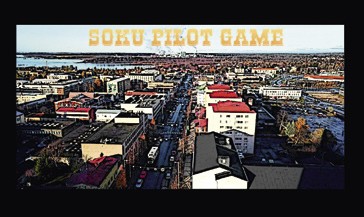 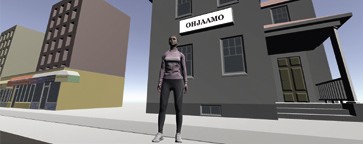 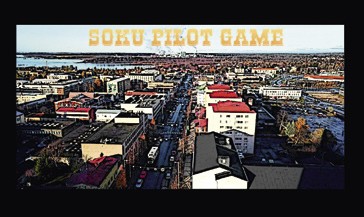 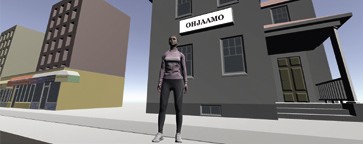 Simulaation rakentamisessa ontarvittu monenlaista osaamista, jo- ten jokaisen osallistujan rooli on määritelty omien mielenkiinnon-Kuvat 2. SOKU-simulaation havainnekuviakohteiden sekä kykyjen mukaan. Tiimi- ja parityöskentelynä toteutettu simulaation toteutuksella nuoret aikuiset saivat kehittää tietoteknisiätaitoja, tutustua ja opetella ohjelmointia sekä mallintamista. Peliohjelmointikokemuksella saatiin onnistumisen osallisuuden kokemuksia, vahvistusta omiin valmiuksiin ja kykyihin sekä varmuuttamm. mielekkään koulutusalan löytymiseen. Sosiaalisen kuntoutuksen asiakkaat saa- vat toimia pelinkehittäroolissa, joka puolestaan edistää nuorten asiakkaiden osalli- suutta eli mahdollisuutta osallistua, vaikuttaa ja kuulua joukkoon. Osallisuus koke- mus voimaannutta ja vahvistaa kuntoutujaa (Innokylä 2019).SOKU-OPINTOLINJAHankkeen palvelumuotoiluprosessissa kehitettiin uusi sosiaalista kuntoutusta hyödyntävä SOKU –opintolinja Pohjan- tähti-opistolle, joka valmentaa ja vahvis- taa kohti merkityksellistä toimintaa. Uusi käytännönläheinen koulutus on kuntout- tava, ammatilliseen suuntaan valmentava ja sivistävä opintolinja osatyökykyisille sekä tehostettua tukea ja ohjausta tarvit- seville henkilöille. SOKU-opintolinjan tarkoituksena on rohkaista osatyökykyi- siä sekä tehostettua tukea ja ohjausta tar- vitsevia henkilöitä voimavaralähtöisesti tunnistamaan omia taitoja, vahvuuksia, valmiuksia ja ammatillisia mielenkiinnon kohteita, henkilökohtaiset harrastukset huomioiden.Kehittämistyössä hyödynnettiin hank- keessa luotuja hyviä sosiaalisen kuntou-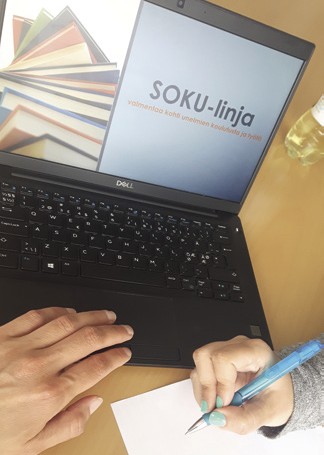 Kuva 3. SOKU- opintolinja havainnekuvatuksen käytänteitä ja toimintamalleja, asiakaskokemuksia ja -osallisuutta sekä yhteis- työverkostoa. Hankkeen aikana suoritettiin SOKU -opintolinjaan liittyviä pilottiko- keiluja.Opintojen henkilökohtaistaminen, henkilökohtainen lukujärjestys koottiin hyödyntäen ja yhdistäen opiston olemassa olevia opintolinjoja.Oman osaamisen sekä kehittymisen dokumentointi, henkilökohtainen päiväkirjamalli ja digiCV:n laatiminen.Digi- ja tietotekniikan taitojen kehittäminen, Pohjantähti-opiston digipajan hyödyntäminen opiskelussa, aitojen toimeksiantojen parissa.NEPSY valmennus osana yksilöohjausta, itsenäistymisen ja oma- aloitteellisuuden tukena.Itsenäistyminen ja oman elämän hallita –teemaviikko toteutettiin viitenä toiminnallisena teemapäivänä; itsetunto, hyvä arki ja unelmat, ravinto- liikunta-uni, omat taidot ja vahvuudet sekä tunteet.KIRJALLISUUSAla-Kauhaluoma, M. & Tuusa, M. Sosiaali- ja terveysministeriön raportteja ja muis- tioita 2014:42. Selvitys nuorten sosiaalisesta kuntoutuksesta. Sosiaali – ja terveys- ministeriö. 2014. Viitattu 13.1.2020 http://julkaisut.valtioneuvosto.fi/bitstream/ handle/10024/70320/URN_ISBN_978-952-00-3545-7.pdf?sequence=1&isAllowed=y Härkäpää, K & Kostamo-Pääkkö, K. & Lindh, J. (Toim.) Sosiaalinen kuntoutuksessa2018. Hansaprint Oy, Turenki.Harju S., Pietiläinen R., Pulju K., Raappana M., Räty, R. ja Vuori E. 2019.Malleja ammatilliseen ohjaustyöhön ja yhteisöllisten ryhmätoimintojen järjestämi- seen 201.- SOKU2-hankkeessa kehitettyinä. Lapin AMK julkaisuja, Sarja D. 13/2019. Julkaisu on osoitteessa https://issuu.com/lapinamk/docs/d_13_2019_harju_pietil_ inen_pulju_raappana_r_ty_vuSosiaalihuoltolaki   30.12.2014/1301Isola, A. & Kaartinen, H. & Keto-Tokoi, A. & Leemann, L. & Lääperi, R. & Schneider,T. & Valtari, S. Mitä osallisuus on? Osallisuuden viitekehystä rakentamassa. tervey- den ja hyvinvoinnin laitos. 2017. Työpaperi 33/2017. Viitattu 27.12.2019. http://www. julkari.fi/bitstream/handle/10024/135356/URN_ISBN_ 978-952-302-917-0. pdf?sequence=1&isAllowed=yKonola, K. & Kukkaniemi, P. & Tiihonen, P. 2011. Aktiivinen tuki. Kehitysvammais- ten Palvelusäätiö, Kopijyvä Oy, Tampere.Kostiainen, H. & Nieminen, A. (Toim) Sosiaalisen kuntoutuksen näkökulmia ja mah- dollisuuksia. 2018. Diakonia ammattikorkeakoulu. Diak työelämä 13. Juvenes Print Oy. Tampere.Laurea ammattikorkeakoulu Oy. Osatoteuttaja Valaa Oy. Sokran arvio toimintamal- lista pelin kehittäminen toimijuuden mahdollistajana. Viitattu 17.12.2019. https:// www.innokyla.fi/documents/8598220/e222b3d3-f23e-4394-a3d7-04929084eb3fRintaniska, V. Kuntoutussäätiö. 2016. Vertaistuki kuntouttaa. Viitattu 11.12.2019 https://kuntoutussaatio.fi/2016/04/26/vertaistuki-kuntouttaa/